Foods 11-12(A)Revised 2017 VintSTUFFED MANICOTTIOne recipe per unit – makes 5-6 manicotti.½ 	pkg	Manicotti shells (should be about 7, allows for breakage)60	mL	chopped onion (about ¼ small or ⅙ medium onion)¼ 	pkg 	frozen block of spinach - thawed, chopped and squeezed to remove water (about 75 g)5	mL	chicken bouillon powder (a.k.a. soup base or stock base)1	mL	garlic powder or granulated garlic½ 	mL	dried basil leaves (or 1-2 small, fresh basil leaves, chopped finely, if available)125	mL	1% or 2% creamed cottage cheese (ricotta may be used, but is more expensive)1	med	egg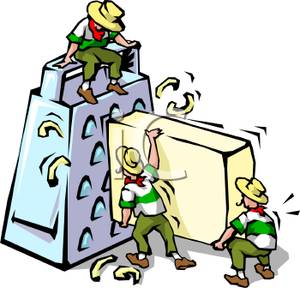 15	mL	fine bread crumbs30	mL	Parmesan cheese			125	mL	tomato sauce125	mL	shredded Mozzarella cheesePreheat oven to 350ºF (180C).Cook Manicotti shells as directed on the package. (Fill a very large saucepan or Dutch oven pot ¾ full with salted water. Bring to a full, rolling boil on high heat. Add Manicotti shells and return water to a full boil. Cook for 8-12 minutes, until tender, but still firm.) Once cooked, rinse shells with cool water in a colander to stop the cooking and make them easier to handle. Drain.Meanwhile, lightly sauté chopped onion in a very small amount of oil until softened. Mix onion with drained spinach, chicken broth powder, garlic powder, basil, cottage cheese, eggs, bread crumbs and Parmesan cheese.Place filling in a clean plastic piping bag (storage or freezer type works fine) and cut off a corner to squeeze filling through. Fill Manicotti shells with spinach/cheese mixture. Arrange in a single layer in a greased casserole dish, a large loaf pan or a small cake pan.Pour tomato sauce over Manicotti and sprinkle with shredded Mozzarella cheese. Cover with lid or foil and bake in pre-heated oven for 20-25 minutes. If using a glass casserole dish, the Manicotti may be heated through in the microwave for 3-4 minutes on high power, or longer on 50% power (better).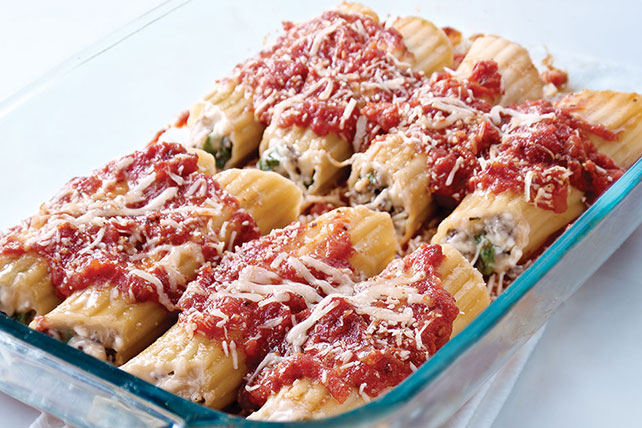 